Name ________________Invasion of Normandy1) What is another name for the Invasion of Normandy?1) What is another name for the Invasion of Normandy?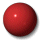 Battle of FranceBattle of the BulgeD-DayV-E DayInvasion of France2) Who was the main commander of the Allied Forces for the invasion?2) Who was the main commander of the Allied Forces for the invasion?Erwin RommelDwight D. EisenhowerGeorge S. PattonBernard MontgomeryDouglas MacArthur3) What group of soldiers led the first wave of invaders?3) What group of soldiers led the first wave of invaders?The generalsThe submarinersThe CalvaryThe paratroopersThe medics4) What country were the Allied Forces trying to free from the Germans with the Invasion of Normandy?4) What country were the Allied Forces trying to free from the Germans with the Invasion of Normandy?Soviet UnionItalyGreeceGreat BritainFrance5) On what two beaches did the American troops land at?5) On what two beaches did the American troops land at?Gold and JunoSword and UtahOmaha and UtahPointe du Hoc and OmahaJuno and Sword6) Which beach was it where the fighting was fierce and the Americans lost many lives?6) Which beach was it where the fighting was fierce and the Americans lost many lives?OmahaGoldUtahJunoSword7) Who was the leader of the German forces during the Invasion of Normandy?7) Who was the leader of the German forces during the Invasion of Normandy?Dwight D. EisenhowerErwin RommelAdolf HitlerTrafford Leigh-MalloryOmar Bradley8) What was the military name for the overall plans for invasion?8) What was the military name for the overall plans for invasion?Operation Sea LionOperation Grey SkyOperation Beach LandingOperation OverlordOperation Free France9) True or False: The invasion was nearly cancelled due to bad weather.9) True or False: The invasion was nearly cancelled due to bad weather.TRUEFALSE10) How many Allied troops landed on the first day of the invasion?10) How many Allied troops landed on the first day of the invasion?8,00015,00060,00090,000150,000